DEMANDE DE PARTICIPATION A LA FOIRE DE MOURENX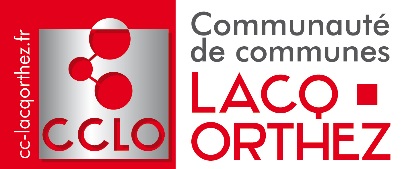 6 et 7 AVRIL 2019A retourner avant le 18 mars 2019Mes coordonnées :Nom ou raison sociale :...............................................................................................................Nom et prénom du responsable :.................................................................................................Adresse de facturation :…………………………………….............................................................Téléphone : ........................................mail :................................................................................. Activités et produits présentés (obligatoire) : .........................................................................Joindre une copie de l’extrait du registre du Commerce ou Artisanat (K-bis) et une attestation d’assurance professionnelle. Certificat d'agrément sanitaire des véhicules alimentaire (pizza, traiteur, charcuterie, etc…).Je désire un emplacement pour toute la durée de foire : (cochez la case de votre choix et complétez).Dossier à retourner avant le 18 mars 2019 (date limite des inscriptions) accompagné du chèque libellé à l’ordre du Trésor Public. Les dossiers parvenus à la communauté de communes de Lacq-Orthez après cette date ne seront pris en considération qu’en fonction des places disponibles. L’inscription ne sera prise en compte que si le règlement est joint à la présente demande. Le règlement ne sera encaissé qu’à l’issue de la Foire. En cas d’absence non justifiée, il sera automatiquement prélevé. Chaque exposant doit posséder son propre matériel d’exposition.Signature précédée de la mention             			      Fait à ..................................le.........................“ Lu et approuvé “      Emplacement en extérieur (stands dans les allées de la foire).	Conditions :   9,00 € le mètre linéaire. Je désire ...............mètres linéaires, soit ……..€. Précisez la profondeur du stand : ………..mètres.      «Univers du Terroir et de la Gastronomie » :       Emplacement en chapiteau individuel gardienné. Espace limité, priorité donnée aux producteurs.Conditions : Tarif : 65 € / chapiteau de 3 x 3m pour les 2 jours. Je souhaite : ……………chapiteaux (nombre de chapiteaux souhaités). Soit ……………....€.Besoins électriques : □ oui □ non       « Univers de l’artisanat, de la décoration et de l’habitat» :          Emplacement en chapiteau individuel gardienné – Espace limité, priorité donnée aux créateurs.	Conditions : Tarif : 65 € / chapiteau de 3 x 3m pour les 2 jours Je souhaite : ……………chapiteaux (nombre de chapiteaux souhaités). Soit ……………...€.Besoins électriques : □ oui □ non